Job title: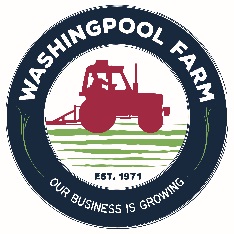 	Restaurant AssistantMain purpose of job:	To serve customers, prepare drinks, prepare food and cleanRelationships:Responsible to: The Managers and PartnersResponsible for:Liaison with: Restaurant Assistants, Chefs, Washingpool Kitchen and Farm Shop staff, Managers, Partners and CustomersMain tasks of the job:Serving customers at the counter or tableAdvising customers on menu choiceResponding to customers feedbackAnswering the telephone and responding to the callOrganising table reservationsOperating the till and card machineUpdating information on the tillCommunicating with colleagues and chefs to ensure customers special requests are catered forCommunication with colleagues and chefs to ensure you have good knowledge of ingredients and allergens in dishesOperating the coffee machine and blenderPutting together drink and cake ordersWarming and plating up dessertsFood preparationTaking drink and food orders to tables both inside and outsideClearing tablesWashing up both by hand and using dishwasher and putting clean items awayTake responsibility for using all kitchen equipment correctlyAdhere to all food hygiene regulations and proceduresAdhering to COVID-19 guidelinesCleaning to include all kitchen and restaurant areas, tables, chairs, floors, coffee machine, dishwasher, toilets, sinks, windows, skirtings and ensure records are correctly completed at end of each shiftChecking stock levels and reportingReporting any breakages, damages, shortages, spillages and actioningTake reasonable care of your own and other people’s health and safetyStock takingBeing well mannered and polite to colleagues and customers at all timesPersonal hygiene to highest possible standardsUniform = Washingpool T-shirt and jumper, black trousers/skirt, flat dark closed toe shoes, hair tied back, no jewellery except wedding ring, no nail varnish or false nailsResponsible for cleanliness of all uniform and footwearTime sheet to be completed correctly at end of each shiftThe above is not an exhaustive list of duties and you will be expected to perform different tasks as necessitated by your changing role within the organisation and the overall business objectives of the organisation.Job description approved by:					Date:				Bryony Brock				7th July 2021Additional information:SkillsExcellent communication skills essentialAble to take responsibility, use own initiative and be self-motivatedWork very well as part of a small teamHours of WorkTuesday, Wednesday, Friday and Saturday, hours and days may alter as business emerges from lockdownStart 8:30/9:30am, finish at shift end approximately 4:45/5:00pmAble to be flexible with working hours particularly during peak times and when colleagues are off workPaid meal break of 20 minutes on each day attending work for more than six hours, such a break to be taken at a time specified by Employer or ManagerFixed term position, immediate start and finishing end of September 2021Rate of Pay£6.00 - £9.00 per hour depending on experience, payable weekly in arrearsStaff discount of 10% off products in the shop and restaurant for staff only (non-contractual)Auto-enrolment pension scheme availableMust be 16 years+ to work in a commercial kitchenProbationary PeriodThe first 8 weeks of employment will be a probationary period during which you and your employer would have an opportunity to assess your suitability for the position appointed.To be considered for this role please complete our application form and return it to us or send your covering letter and CV.  Our email address is info@washingpool.co.uk , our postal address is Washingpool Farm, Bridport, Dorset DT6 5HP or hand in to our restaurant.